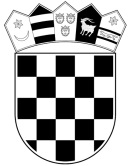           REPUBLIKA HRVATSKA     MINISTARSTVO PRAVOSUĐA I                        UPRAVE  UPRAVA ZA ZATVORSKI SUSTAV                  I PROBACIJU             Kaznionica u Požegi KLASA: 112-01/24-01/237URBROJ: 514-10-05-04-01/01-24-04Požega, 05. travanj 2024.Na temelju članka 4., 11. i 12.  Uredbe o raspisivanju i provedbi javnog natječaja i internog oglasa u državnoj službi (Narodne novine, broj 78/17, 89/19), vezano uz raspisani Javni natječaj za prijam u državnu službu na neodređeno vrijeme u Ministarstvo pravosuđa i uprave, Upravu za zatvorski sustav i probaciju, Kaznionicu u Požegi, KLASA: 112-01/24-01/237, URBROJ: 514-10-05-04-01/1/24-03 od 03. travnja 2024. godine, objavljen u „Narodnim novinama“, broj 40/2024 od 05. travnja 2024. godine, objavljujemoOPIS POSLOVA, PODATKE O PLAĆI RADNOG MJESTA, SADRŽAJ I NAČIN TESTIRANJA TE PRAVNE IZVORE ZA PRIPREMU KANDIDATA ZA TESTIRANJEI. OPIS POSLOVA RADNOG MJESTA1. Suradnik za tretman u kaznenim tijelima, odgojnim zavodima i Centru za dijagnostiku, odnosno stručni suradnik za tretmanobavlja složene stručne poslove u svezi  neposredne provedbe, preispitivanja i procjenjivanja pojedinačnog programa izvršavanja kazne; predlaže vrstu i opseg pogodnosti te obveze zatvorenika tijekom korištenja pogodnosti izlazaka; izrađuje izvješća i mišljenja u svezi premještaja, uvjetnih otpusta te izvješća u svezi drugih podnesaka zatvorenika; vodi tim tretmanske skupine i neposredno surađuje sa službenicima drugih odjela koji sudjeluju u provedbi pojedinačnog programa; sudjeluje u organiziranju i provođenju aktivnosti slobodnog vremena zatvorenika i radno okupacijskih aktivnosti, unosi podatke u osobnik; neposredno provodi opće i posebne programe te sigurnosne mjere, nadzire pismovne pošiljke zatvorenika; vodi propisane evidencije i sudjeluje u izradi statističkih i drugih izvješća;   -     obavlja i druge poslove prema nalogu nadređenih.  2.     Medicinska sestra/tehničar, odnosno medicinska sestra/tehničar -     sudjeluje u provedbi zdravstvene zaštite -     vodi propisane zdravstvene evidencije -     obavlja i druge stručne poslove po nalogu nadređenih.3.  Strukovni učitelj u kaznenim tijelima i odgojnim zavodima – III. vrste, odnosno strukovni učitelj - vrtlar-    obavlja stručne poslove povrtlarstva, sudjeluje u radu timova tretmanskih skupina i u ocjeni uspješnosti provedbe programa izvršavanja kazne,-       obavlja strukovnu izobrazbu zatvorenika iz vrtlarstva, nadzire rad zatvorenika-       obavlja i druge poslove po nalogu nadređenih.4.  Strukovni učitelj u kaznenim tijelima i odgojnim zavodima – III. vrste, odnosno strukovni učitelj – za obradu metalaobavlja odgovarajuće poslove u obradi metala deformacijom (rad na strojevima za obradu metala deformacijom, na škarama za lim, ekscentar, hidrauličnoj, apkant presi i dr.); sudjeluje u radu timova tretmanskih skupina i u ocjeni uspješnosti provedbe programa izvršavanja kazne;obavlja strukovnu izobrazbu i nadzire rad zatvorenika;   -     obavlja i druge poslove po nalogu nadređenih.5.    Strukovni učitelj u kaznenim tijelima i odgojnim zavodima – III. vrste, odnosno strukovni učitelj – mesarobavlja mesarske poslove, poslove klanja stoke i obrade mesa; obavlja poslove strukovne izobrazbe zatvorenika;sudjeluje u radu timova tretmanskih skupina i u ocjeni uspješnosti provedbe programa izvršavanja kazne;vodi propisane evidencije iz djelokruga rada Pododsjeka, sudjeluje u izradi statističkih i drugih izvješća;  -     obavlja i druge poslove po nalogu nadređenih.II. PODACI O PLAĆI RADNIH MJESTANa temelju članka 11. Zakona o plaćama u državnoj službi i javnim službama  („Narodne novine broj: 155/23) plaća službenika i namještenika sastoji se od osnovne plaće i dodataka na osnovnu plaću utvrđenih Zakonom te ostalih primitaka u skladu sa zakonom i općim propisom. Sukladno članku 12. stavku 2., osnovna plaća je umnožak koeficijenta za obračun plaće radnog mjesta na koje je službenik i namještenik raspoređen ili za koje je sklopio ugovor o radu i osnovice za obračun plaće. Člankom 18. propisano je da dodatak za radni staž iznosi 0,5% na osnovnu plaću za svaku navršenu godinu radnog staža.Osnovica za obračun plaće za državne službenike i namještenike od 01. listopada 2023. godine, iznosi 947,18 eura bruto.Koeficijenti složenosti poslova za radna mjesta su kako slijedi:-suradnik za tretman u kaznenim tijelima, odgojnim zavodima i Centru za dijagnostiku, odnosno stručni suradnik za tretman, koeficijent 2,00,-medicinska sestra/tehničar, odnosno medicinska sestra/tehničar, koeficijent 1,70,-strukovni učitelj u kaznenim tijelima i odgojnima zavodima III. vrste, odnosno strukovni učitelj-vrtlar, strukovni učitelj-za obradu metala i strukovni učitelj-mesar 1,48.     III. SADRŽAJ I NAČIN TESTIRANJAProvjera znanja, sposobnosti i vještina kandidata te rezultata u dosadašnjem radu utvrđuje se putem testiranja i razgovora (intervjua) Komisije za provedbu javnog natječaja s kandidatima.Na testiranje se upućuju kandidati koji ispunjavaju formalne uvjete iz javnog natječaja, a čije su prijave pravodobne i potpune.Za radna mjesta suradnik za tretman u kaznenim tijelima, odgojnim zavodima i Centru za dijagnostiku odnosno stručni suradnik za tretman i medicinska sestra/tehničar testiranje se sastoji od provjere znanja, sposobnosti i vještina bitnih za obavljanje poslova radnog mjesta i provjere poznavanja rada na računalu (teorija). Provjera znanja, sposobnosti i vještina bitnih za obavljanje poslova radnog mjesta vrednuje se bodovima od 0 do 10. Bodovi se mogu utvrditi decimalnim brojem, najviše na dvije decimale. Smatra se da je kandidat zadovoljio na provjeri znanja, sposobnosti i vještina, ako je na provedenoj provjeri dobio najmanje 5 bodova. Kandidat/kinja koji ne zadovolji na provedenoj provjeri ne može sudjelovati u II fazi testiranja koja se sastoji od pisane provjere poznavanja rada na računalu.Za radna mjesta strukovni učitelj u kaznenim tijelima i odgojnim zavodima III. vrste – odnosno strukovni učitelj – vrtlar, strukovni učitelj – za obradu metala i strukovni učitelj - mesar testiranje se sastoji od provjere znanja, sposobnosti i vještina bitnih za obavljanje poslova radnog mjesta.Provjera znanja, sposobnosti i vještina bitnih za obavljanje poslova radnog mjesta vrednuje se bodovima od 0 do 10. Bodovi se mogu utvrditi decimalnim brojem, najviše na dvije decimale. Smatra se da je kandidat zadovoljio na provjeri znanja, sposobnosti i vještina, ako je na provedenoj provjeri dobio najmanje 5 bodova. Kandidat koji ne zadovolji na provedenoj provjeri ne može sudjelovati u daljnjem postupku.Na razgovor (intervju) pozvat će se 10 kandidata koji su ostvarili ukupno najviše bodova na testiranju. Ako je na testiranju zadovoljilo manje od 10 kandidata, na intervju će se pozvati svi kandidati koji su zadovoljili na testiranju.Komisija u razgovoru s kandidatima utvrđuje znanja, sposobnosti i vještine, interese, profesionalne ciljeve i motivaciju kandidata za rad u državnoj službi te rezultate ostvarene u njihovu dosadašnjem radu. Rezultati intervjua vrednuju se bodovima od 0 do 10. Smatra se da je kandidat zadovoljio na intervjuu ako je dobio najmanje 5 bodova. Nakon provedenog intervjua Komisija utvrđuje rang-listu kandidata prema ukupnom broju bodova ostvarenih na testiranju i intervjuu.IV. PRAVNI IZVORI ZA PRIPREMU KANDIDATA ZA TESTIRANJE1. Radno mjesto suradnik za tretman u kaznenim tijelima, odgojnim zavodima i Centru za dijagnostiku, odnosno stručni suradnik za tretman:  - Zakon o izvršavanju kazne zatvora („Narodne novine“ br. 14/2021, 155/23), Pravilnik o tretmanu zatvorenika („Narodne novine“ br. 123/21)2. Radno mjesto medicinska sestra/tehničar, odnosno medicinska sestra/tehničar:-Zakon o izvršavanju kazne zatvora („Narodne novine“ broj: 14/21, 155/23), Pravilnik o standardima smještaja i prehrane zatvorenika („Narodne novine“ broj: 78/22),3. Radna mjesta strukovni učitelj u kaznenim tijelima i odgojnim zavodima – III. vrste, odnosno strukovni učitelj – vrtlar, strukovni učitelj - za obradu metala i strukovni učitelj –mesar:Zakon o izvršavanju kazne zatvora („Narodne novine“ broj: 14/21, 155/23), glave od II. do IV. i glava XII., Pravilnik o radu i raspolaganju novcem zatvorenika („Narodne novine“ broj: 67/22). Kaznionica u Požegi